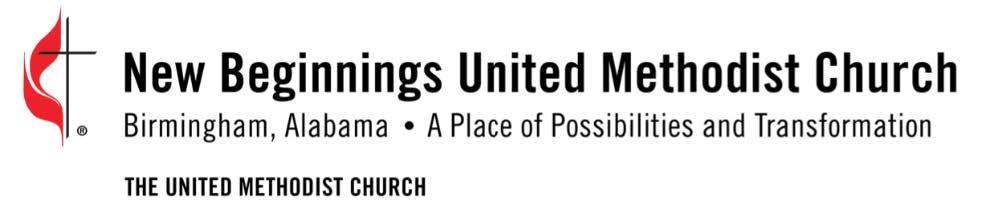 Church-wide Announcement WorksheetDue the Tuesday prior to the first Sunday.Announcement Title: Post Announcement Date:  Ministry TeamContact Person: Phone/Email: Type:  Event/Meeting  Program  Printed Material  Web Content  Calling Blast   Email BlastMinistry Area:  Discipleship  External Fellowship  Missions  Worship  Music  Administrative  Other: Date: Set Up Time Start Time 	End TimeLocation:   Promotional material has been previewed (graphic, event announcement, flyer)   No expected  Yes  on Many events are planned and advertised with little results in reaching new attendees. We are hoping that this form will assist you in thinking of creative ways to highlight your event by answering the questions below.How does this fit into the church’s mission/vision/S.M.A.R.T. Goals?What will people miss if don’t attend? (promoting the event is an important step for getting people interested in attending)What is interesting about the event or is unique that would spark interest for people to attend?Submitted to Regina Warren on __________ By ____________________________________________________________Church Marquee Message:_______________________________________________________________________________________________________________________________________________________________________________Received by Media Coordinator or Media Team Member: on ______________  Name of Media Team Member__________________________________________________________________________Assigned to: ________________________________________________________________________________________Email this form to Media – Click on email link: media@newbeginningsbham.org